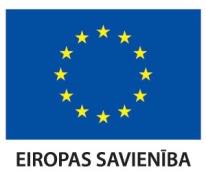 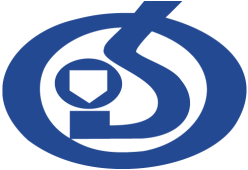 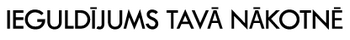 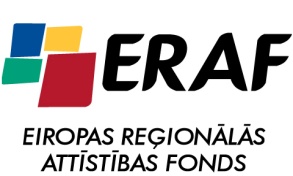 APSTIPRINĀTSLatvijas Organiskās sintēzes institūta Iepirkumu komisijas2019.gada 28.februāra sēdē Nr. 2019/03 - 01APP LATVIJAS ORGANISKĀS SINTĒZESINSTITŪTSAtklāta konkursa„Aparatūras pētījumiem farmakoloģijā piegāde Latvijas Organiskās sintēzes institūtam”NOLIKUMSiepirkuma identifikācijas numursOSI2019/03 AK ERAFRīga2019Iepirkuma identifikācijas numursOSI 2019/03 AK ERAFCPV kodi: Galvenās CPV kods: 38000000-5. Papildvārdnīcas kods: FG11-2.Daļas kodi:1. daļa: 38000000-5; 38500000-0; 38400000-9; 38300000-8. Papildvārdnīcas kods: FG11-2.PasūtītājsIepirkuma norise notiek elektroniski.Iepirkuma nolikums atrodams Elektronisko iepirkumu sistēmas e-konkursu apakšsistēmā:https://www.eis.gov.lv/EKEIS/Supplier/Procurement/17810Piedāvājumi iesniedzami elektroniski:https://www.eis.gov.lv/EKEIS/SupplierJautājumu vai neskaidrību gadījumā, lūdzu sazināties ar augstāk norādīto kontaktpersonu.Pasūtītāja nosaukumsAPP Latvijas Organiskās sintēzes institūtsAdreseAizkraukles iela 21, Rīga, LV -1006, LatvijaReģ. Nr.LVKonta Nr. bankāLV08UNLA0050005032194KontaktpersonaArtūrs AksjonovsTālruņa Nr.+371 67014884 Nr.+371 67014813e-pasta adresearturs@osi.lvDarba laiksNo 9.00 līdz 17.00